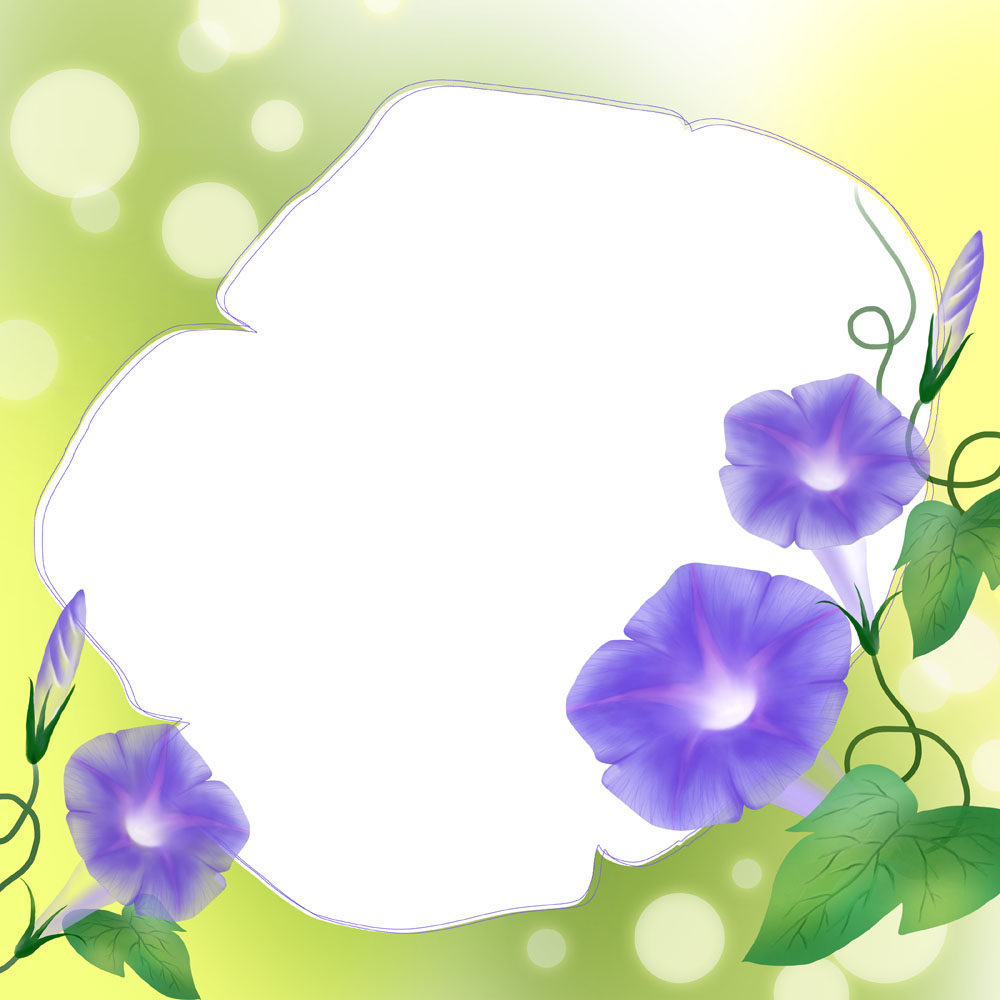 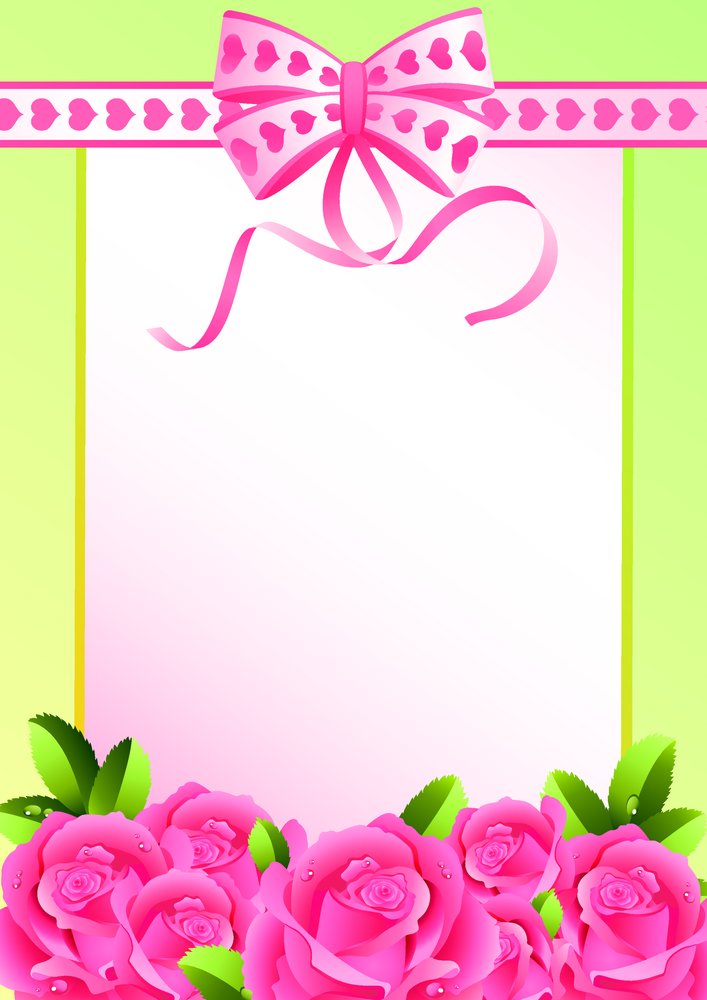 早晨第一缕阳光是一天的希望，幼园的孩子们是国家的希望。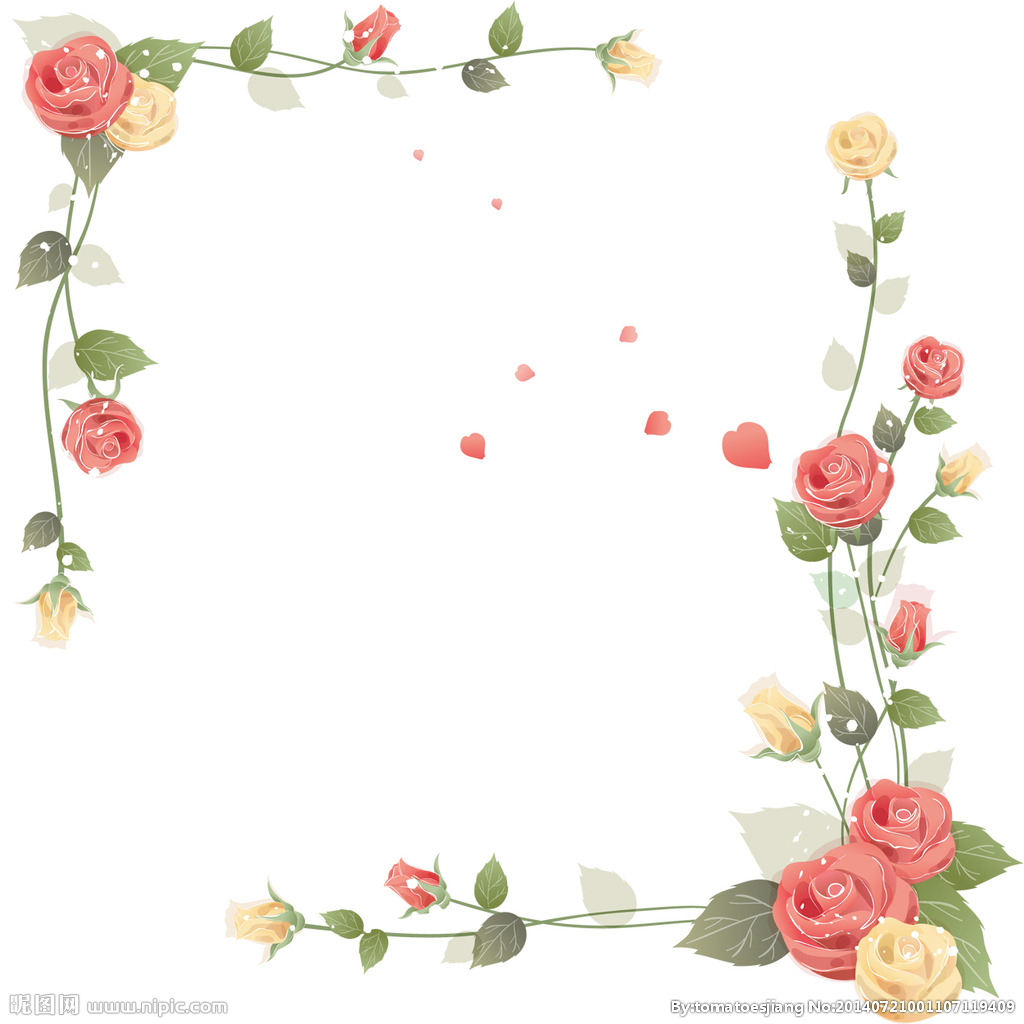 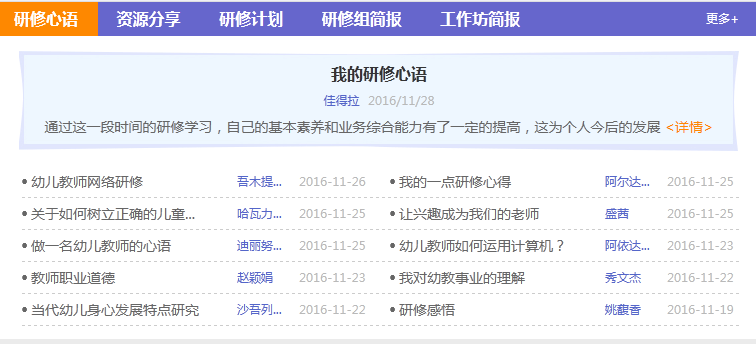 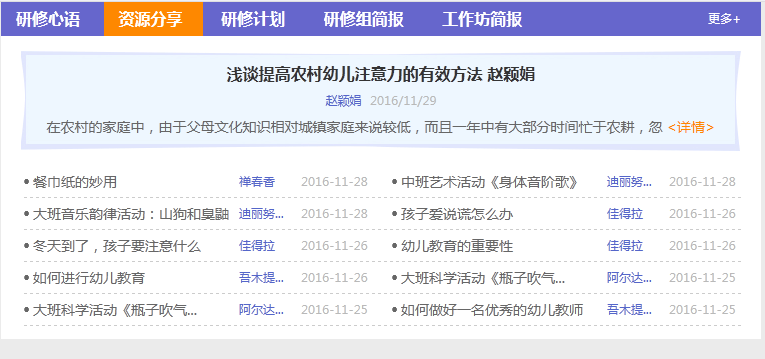 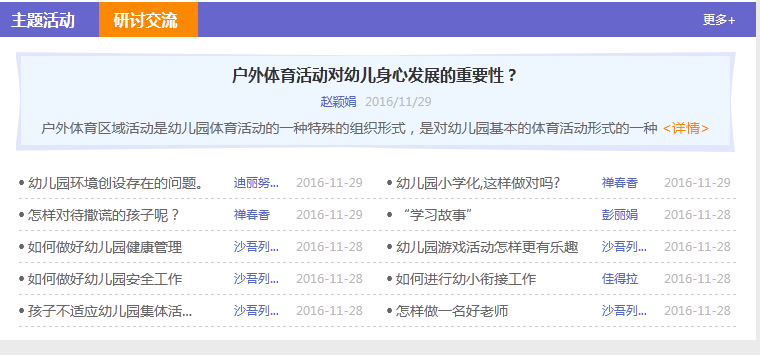 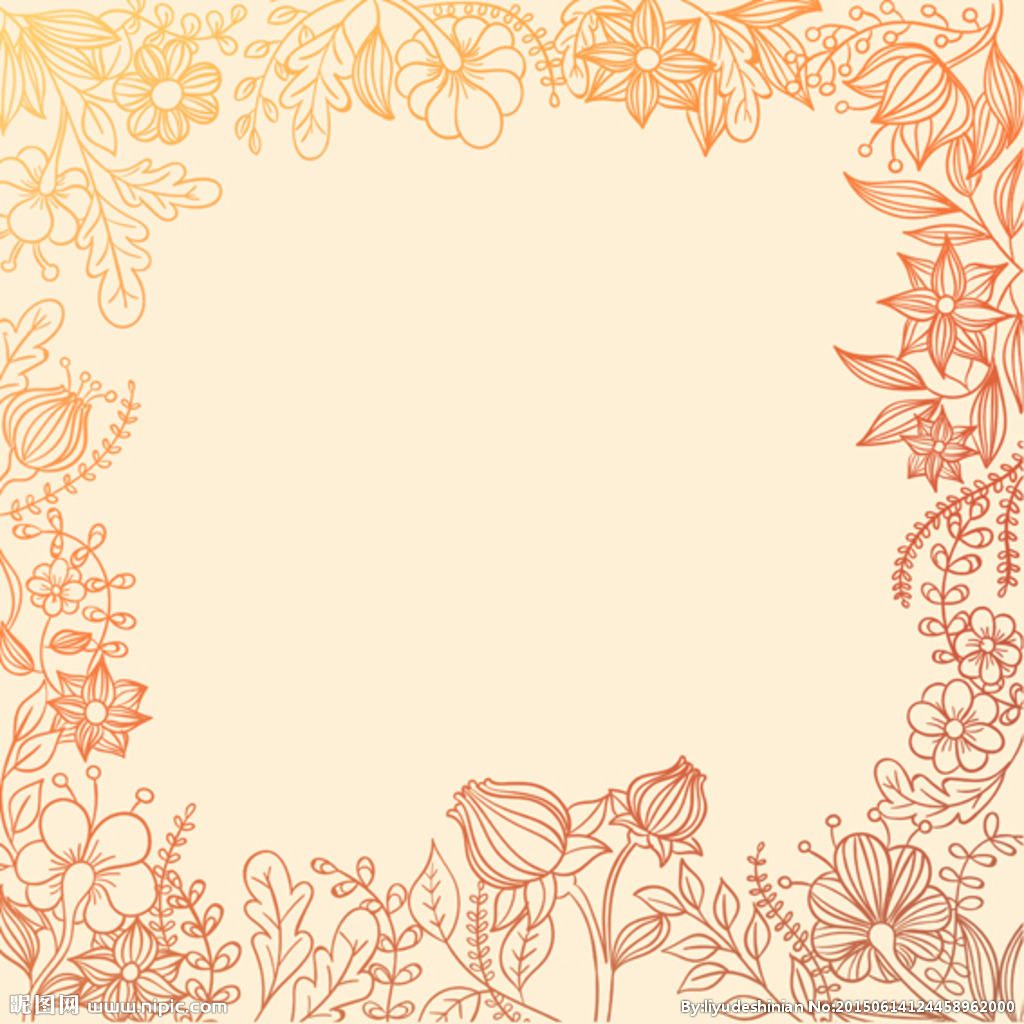 学情统计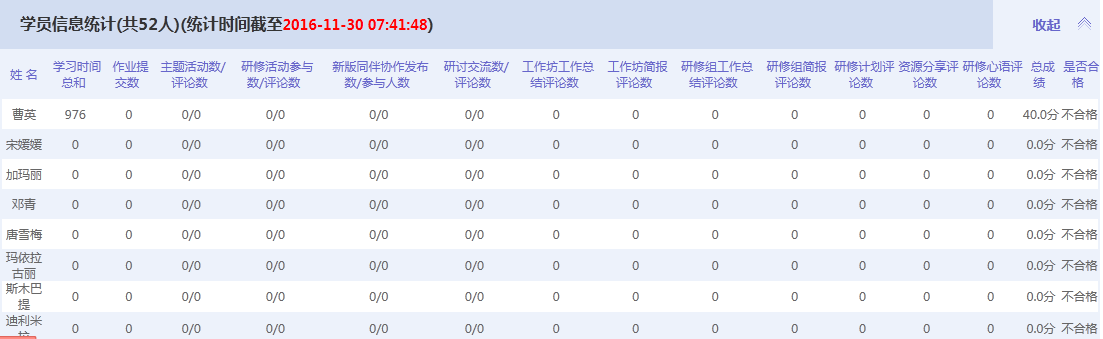 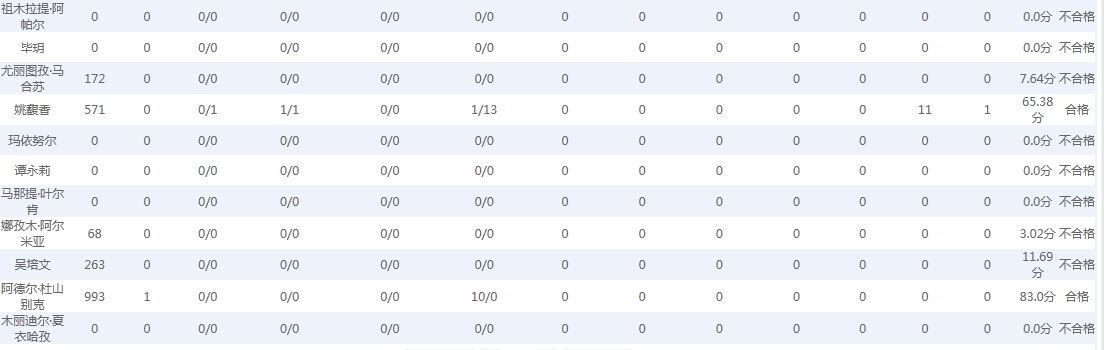 学情统计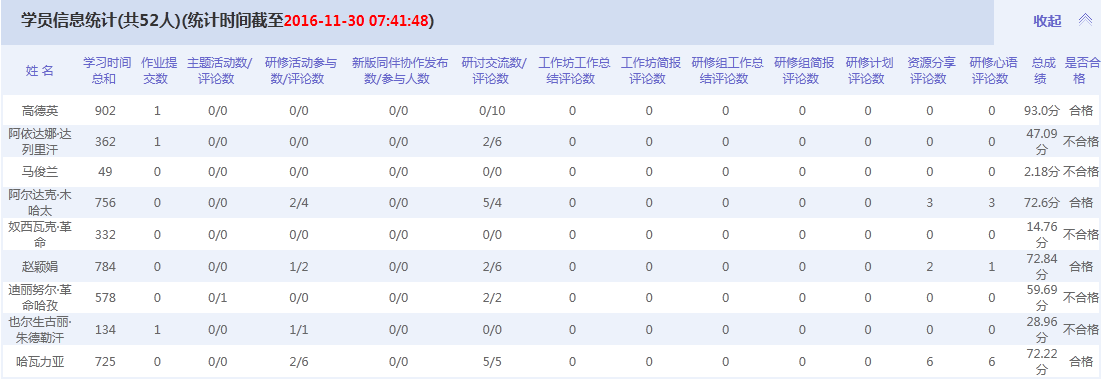 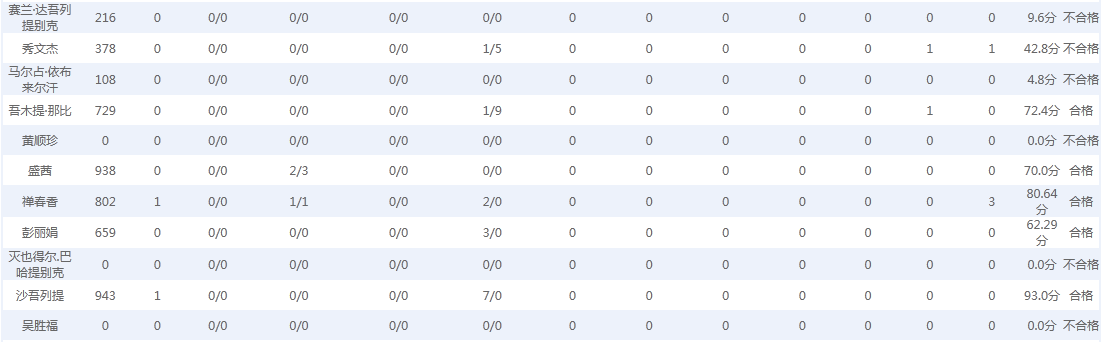 学情统计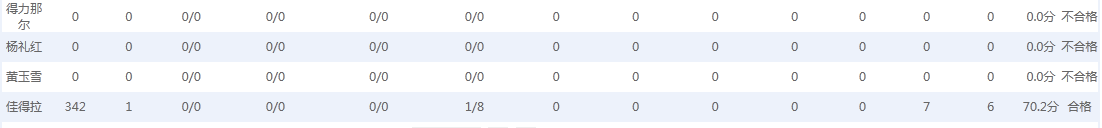 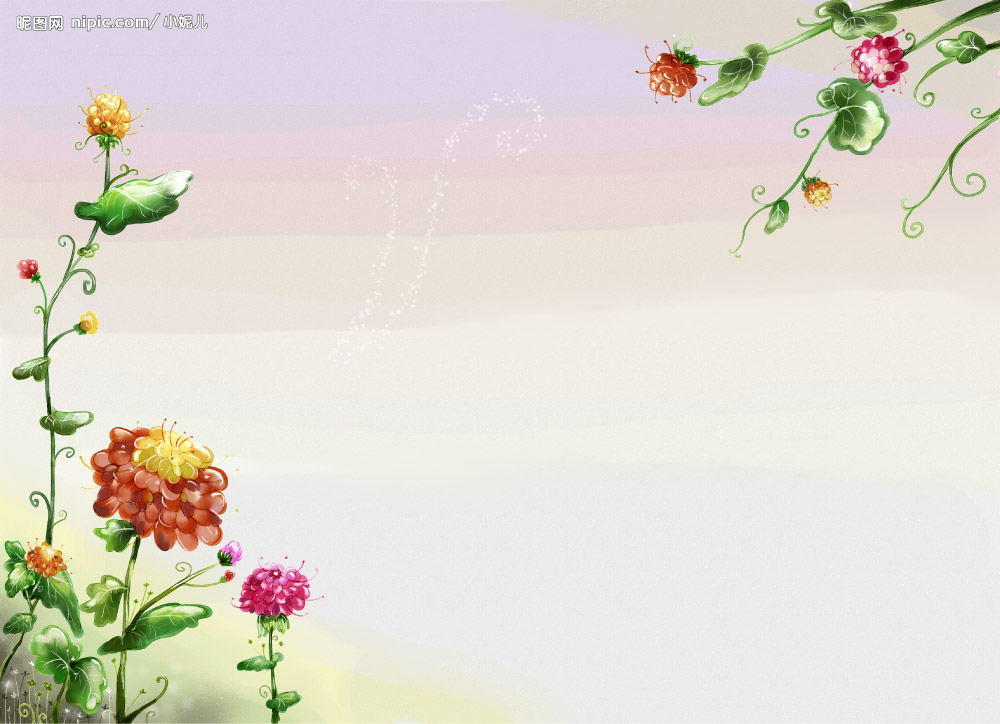 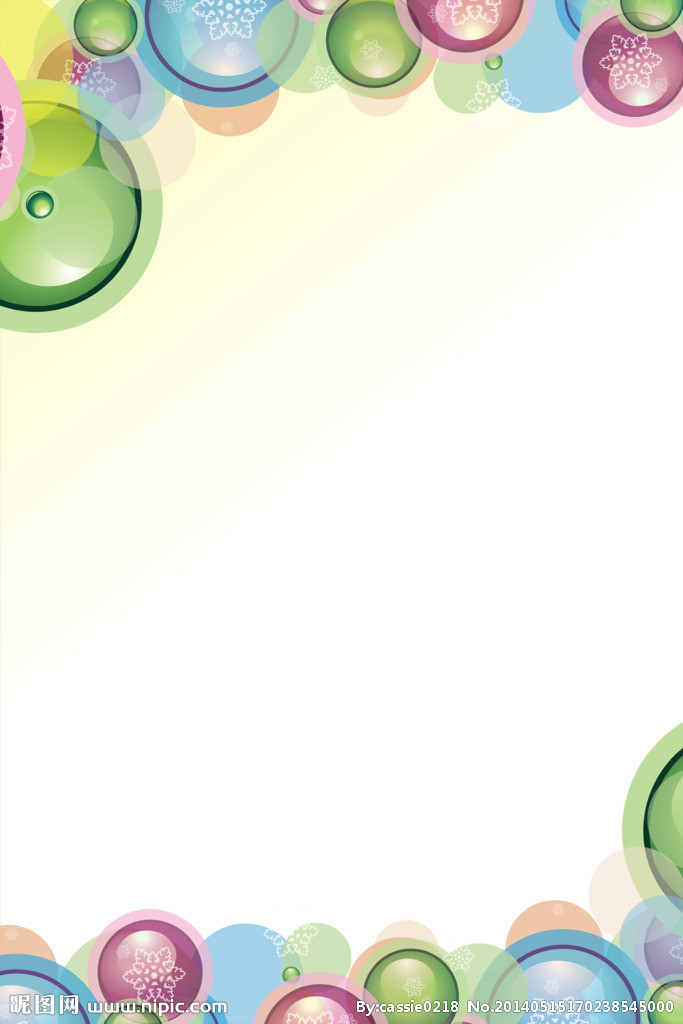 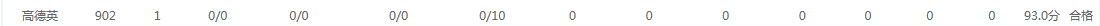 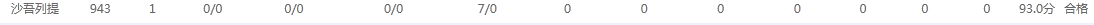 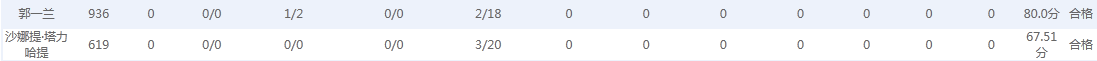 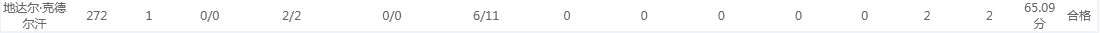 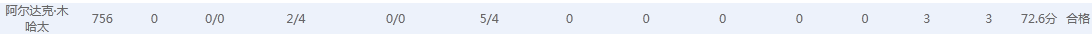 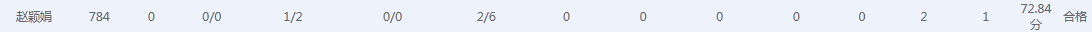 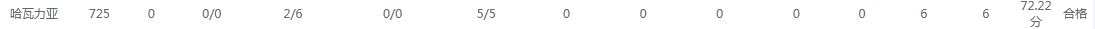 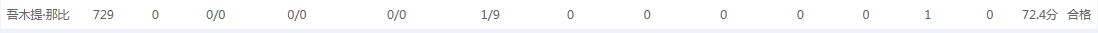 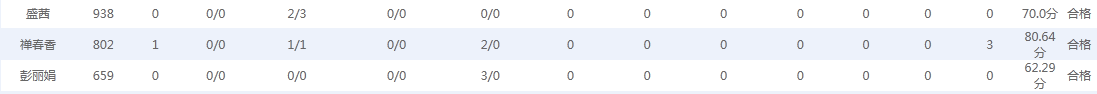 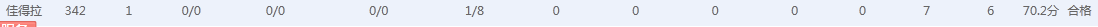 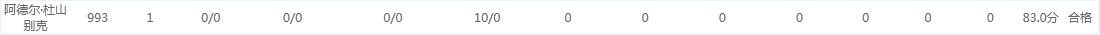 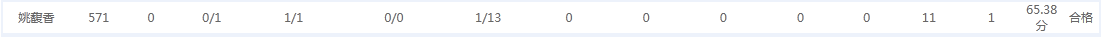 学习的时间已经一点一滴的过去了，我希望每一位老师都能珍惜学习的机会，真正的有所得！老师们加油！